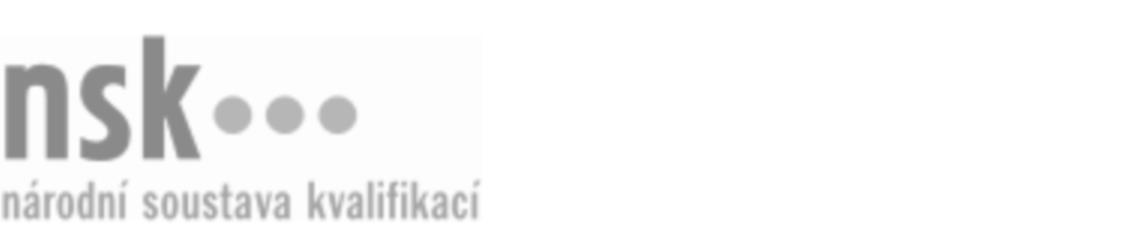 Kvalifikační standardKvalifikační standardKvalifikační standardKvalifikační standardKvalifikační standardKvalifikační standardKvalifikační standardKvalifikační standardPracovník v administrativě (kód: 63-033-H) Pracovník v administrativě (kód: 63-033-H) Pracovník v administrativě (kód: 63-033-H) Pracovník v administrativě (kód: 63-033-H) Pracovník v administrativě (kód: 63-033-H) Pracovník v administrativě (kód: 63-033-H) Pracovník v administrativě (kód: 63-033-H) Autorizující orgán:Ministerstvo práce a sociálních věcíMinisterstvo práce a sociálních věcíMinisterstvo práce a sociálních věcíMinisterstvo práce a sociálních věcíMinisterstvo práce a sociálních věcíMinisterstvo práce a sociálních věcíMinisterstvo práce a sociálních věcíMinisterstvo práce a sociálních věcíMinisterstvo práce a sociálních věcíMinisterstvo práce a sociálních věcíMinisterstvo práce a sociálních věcíMinisterstvo práce a sociálních věcíSkupina oborů:Ekonomika a administrativa (kód: 63)Ekonomika a administrativa (kód: 63)Ekonomika a administrativa (kód: 63)Ekonomika a administrativa (kód: 63)Ekonomika a administrativa (kód: 63)Ekonomika a administrativa (kód: 63)Týká se povolání:Všeobecný technickoadministrativní pracovníkVšeobecný technickoadministrativní pracovníkVšeobecný technickoadministrativní pracovníkVšeobecný technickoadministrativní pracovníkVšeobecný technickoadministrativní pracovníkVšeobecný technickoadministrativní pracovníkVšeobecný technickoadministrativní pracovníkVšeobecný technickoadministrativní pracovníkVšeobecný technickoadministrativní pracovníkVšeobecný technickoadministrativní pracovníkVšeobecný technickoadministrativní pracovníkVšeobecný technickoadministrativní pracovníkKvalifikační úroveň NSK - EQF:333333Odborná způsobilostOdborná způsobilostOdborná způsobilostOdborná způsobilostOdborná způsobilostOdborná způsobilostOdborná způsobilostNázevNázevNázevNázevNázevÚroveňÚroveňVedení administrativní dokumentace v organizační jednotceVedení administrativní dokumentace v organizační jednotceVedení administrativní dokumentace v organizační jednotceVedení administrativní dokumentace v organizační jednotceVedení administrativní dokumentace v organizační jednotce33Vedení administrativyVedení administrativyVedení administrativyVedení administrativyVedení administrativy33Obsluha kancelářské technikyObsluha kancelářské technikyObsluha kancelářské technikyObsluha kancelářské technikyObsluha kancelářské techniky44Komunikace při styku s klienty a zákazníkyKomunikace při styku s klienty a zákazníkyKomunikace při styku s klienty a zákazníkyKomunikace při styku s klienty a zákazníkyKomunikace při styku s klienty a zákazníky33Pracovník v administrativě,  28.03.2024 10:19:25Pracovník v administrativě,  28.03.2024 10:19:25Pracovník v administrativě,  28.03.2024 10:19:25Pracovník v administrativě,  28.03.2024 10:19:25Strana 1 z 2Strana 1 z 2Kvalifikační standardKvalifikační standardKvalifikační standardKvalifikační standardKvalifikační standardKvalifikační standardKvalifikační standardKvalifikační standardPlatnost standarduPlatnost standarduPlatnost standarduPlatnost standarduPlatnost standarduPlatnost standarduPlatnost standarduStandard je platný od: 26.07.2016Standard je platný od: 26.07.2016Standard je platný od: 26.07.2016Standard je platný od: 26.07.2016Standard je platný od: 26.07.2016Standard je platný od: 26.07.2016Standard je platný od: 26.07.2016Pracovník v administrativě,  28.03.2024 10:19:25Pracovník v administrativě,  28.03.2024 10:19:25Pracovník v administrativě,  28.03.2024 10:19:25Pracovník v administrativě,  28.03.2024 10:19:25Strana 2 z 2Strana 2 z 2